2. Výzva MAS PošumavíFiche č. 8:  Podpora rekonstrukce a výstavby lesnické infrastruktury včetně obnovy nebo výstavby souvisejících objektůŽadatel: Město KasejoviceNázev projektu: Rekonstrukce lesní cesty v k.ú. Chloumek u Kasejovic a k.ú. KladrubcePopis projektu: Lesní cesta mezi obcemi Chloumek a Kladrubce je jedinou cestou zpřístupňující lesní komplex mezi těmito dvěma obcemi. Tato cesta se dále napojuje na stávající hlavní polní cestu P 4,0/30 a je zároveň odvozní lesní cestou. Před rekonstrukcí stav cesty nebyl vyhovující, v celém úseku byla hloubková eroze, zvýšená nezpevněná krajnice, zanesené příkopy a vysoká četnost výtluků. V návaznosti na špatný stav cesty se město Kasejovice rozhodlo podniknout kroky k její rekonstrukci.Kontakt:  Město Kasejovice Tel: 724 181 001, mu@kasejovice.cz  Reg.č. žádosti: 18/002/19210/232/110/001910Částka požadované dotace:  1 783 611,-Kč			Vyplacená dotace: 1 783 611,-Kč  	Celkové náklady projektu: 2 752 460,81 KčDatum podpisu Dohody: 25.3.2019Datum schválení platby: 6.12.2019Výsledek projektu: Během rekonstrukce došlo mimo jiné k zesílení stávající konstrukce vozovky, zřízení výhyben, byly ytvořeny sjezdy do přilehlých lesních porostů a bylo provedeno odvodnění a vybudovány vsakovací jímky. Rekonstrukcí lestní cesty byl zajištěn bezpečný odvoz dřevní hmoty a zároveň došlo k obnovení prostupnosti krajiny pro  obyvatele přilehlých obcí.Foto: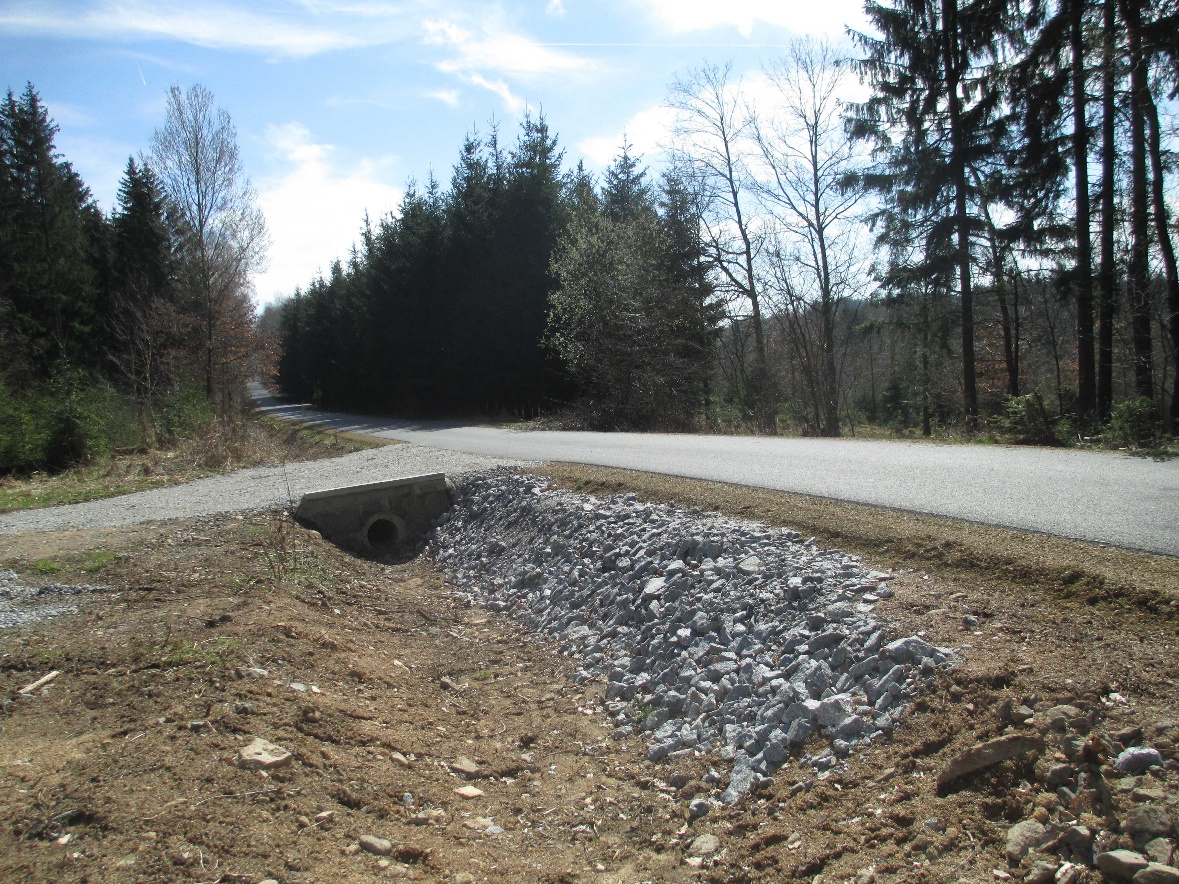 